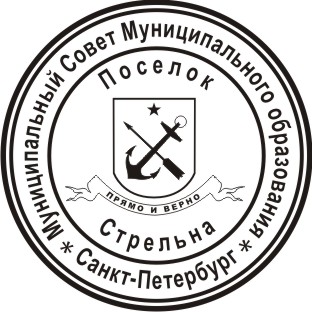 МУНИЦИПАЛЬНЫЙ СОВЕТ ВНУТРИГОРОДСКОГО МУНИЦИПАЛЬНОГО ОБРАЗОВАНИЯ САНКТ-ПЕТЕРБУРГА ПОСЕЛОК СТРЕЛЬНАV СОЗЫВАРЕШЕНИЕ      от 16 мая 2017 года                                                                  	                            № 25«Об оплате труда работников, занимающих должности, не отнесенные к должностям муниципальной службы Санкт-Петербурга органов местного самоуправления  Внутригородского муниципального образования Санкт-Петербурга поселок Стрельна»(с изменениями, внесенными Решением МС от 26.06.2017 №67) В  соответствии с пунктом 4 ст. 3 Закона Санкт-Петербурга «О регулировании отдельных вопросов муниципальной службы в Санкт-Петербурге» от 15.02.2000 № 53-8, МУНИЦИПАЛЬНЫЙ СОВЕТРЕШИЛ:1. Установить размеры должностных окладов работников, занимающих должности, не отнесенные к должностям муниципальной службы Санкт-Петербурга органов местного самоуправления  Внутригородского муниципального образования Санкт-Петербурга поселок Стрельна (далее - работники),  согласно приложению № 1.2. Установить, что для исчисления размеров должностных окладов работников применяется расчётная единица, размер которой равен размеру расчётной единицы, установленной Законом Санкт-Петербурга от 06.07.2005 № 347-40 «О расчетной единице» на  очередной финансовый год.3. Для определения размеров дополнительных выплат устанавливаются следующие предельные нормативы:3.1. Предельный норматив размера ежемесячной надбавки к должностному окладу за особые условия труда (ненормированный рабочий день, частые командировки и поездки, напряженность, работа в выходные и праздничные дни) - до 25 процентов должностного оклада.3.2. В стаж работы, дающий право на получение ежемесячной надбавки к должностному окладу за выслугу лет, включается:Стаж работы в органах местного самоуправления, любого вида государственной, военной и таможенной службы (далее - стаж работы).Предельные нормативы размеров ежемесячной надбавки к должностному окладу за выслугу лет при стаже работы: от 1 года до 5 лет - до 10 процентов должностного оклада; от 5 до 10 лет - до 15 процентов должностного оклада; от 10 до 15 лет - до 20 процентов должностного оклада; свыше 15 лет - до 25 процентов должностного оклада;     3.3. Размеры премий по результатам труда и материальной помощи работникам определяются с соблюдением требований п. 4 настоящего Решения.4. При формировании фондов оплаты труда работников, сверх суммы средств, направляемых для выплаты им должностных окладов, устанавливаются следующие предельные нормативы на выплату (в расчете на одного работника в год): ежемесячной надбавки к должностному окладу за выслугу лет в размере двух должностных окладов; ежемесячной надбавки к должностному окладу за особые условия труда - в размере трех должностных окладов; премий по результатам труда - в размере шести должностных окладов; материальной помощи в размере 1 должностного оклада.5. Материальная помощь в размере одного должностного оклада работника Муниципального Совета внутригородского муниципального образования Санкт-Петербурга поселок Стрельна выплачивается работнику Муниципального Совета внутригородского муниципального образования Санкт-Петербурга поселок Стрельна по его письменному заявлению на основании правового акта Главы Муниципального образования.                                                                                                                                                                                   Материальная помощь в размере одного должностного оклада работника Местной администрации внутригородского муниципального образования Санкт-Петербурга поселок Стрельна выплачивается работнику Местной администрации внутригородского муниципального образования Санкт-Петербурга поселок Стрельна по его письменному заявлению на основании правового акта Местной администрации внутригородского муниципального образования Санкт-Петербурга поселок Стрельна.6. Премия по результатам труда работникам выплачивается при условии соблюдения правил внутреннего трудового распорядка.Работники могут быть лишены премии по результатам труда полностью или частично за невыполнение должностных обязанностей, оговоренных трудовым договором или должностной инструкцией.7. Финансирование расходов, предусмотренных настоящим Решением, осуществляется в установленном порядке в пределах средств, предусмотренных  местным бюджетом.8. Считать утратившим силу Решение Муниципального Совета Муниципального образования поселок Стрельна от 05.11.2013 № 55 «Об утверждении Положения «Об оплате труда работников, осуществляющих техническое обеспечение деятельности органов местного самоуправления Муниципального образования поселок Стрельна».9. Контроль за исполнением настоящего Решения возложить на Главу Муниципального образования Беленкова В.Н.10. Настоящее Решение вступает в силу со дня официального опубликования (обнародования).Глава Муниципального образования, исполняющий полномочияпредседателя Муниципального Совета			                              В.Н. Беленков.Приложение № 1 к Решению Муниципального Совета МО пос. Стрельна от 16.05.2017 №  25РАЗМЕРЫдолжностных окладов работников, занимающих должности, не отнесенные к должностям муниципальной службы Санкт-Петербурга, и осуществляющих техническое обеспечение деятельности органов местного самоуправления Внутригородского муниципального образования Санкт-Петербурга поселок Стрельна№ п/пНаименование должностей Должностной оклад (в расчетных единицах)1Специалист отдела по работе с населением Местной администрации внутригородского муниципального образования Санкт-Петербурга поселок Стрельна132Специалист отдела благоустройства Местной администрации внутригородского муниципального образования Санкт-Петербурга поселок Стрельна133Секретарь Местной администрации внутригородского муниципального образования Санкт-Петербурга поселок Стрельна13